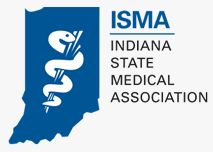 INSTRUCTIONS TO CONTENT REVIEWER:  To add data to this form: simply hover your cursor over the check box   and click to select either yes or no;to type in a comment or directions for changes to the content, click on the words “click here to enter text;” the box will turn grey and you can begin typing.Your primary delegation is to review the educational content, as author of this CME activity, and affirm that it is still up-to-date and accurate.    If you determine updates are needed due to new scientific developments, please reference slide number(s) where changes are to be incorporated, and in turn provide content updates for inclusion so that we may renew CME accreditation of the activity for a period of time.Medium of Activity: Web-Based Course     Web-Based Video     Web-Based Audio     Web-Based Text     PrintName of CME Program/Activity: 	Title of presentation:		Presenter(s):	Date of presentation:        Original Enduring Material Release Date/Approval Period: 	    Original Content Validity Approval Period:     1 Year      2 Years       3 Years   Content Renewal Approval Period:     Extend 1 Year      Extend 2 YearsEnduring material cannot be offered as an accredited activity for more than 3 years without review.1.   Do any slides or narrative materials need to be revised or deleted?       Yes       NoIf yes, please be specific – indicate slide number or description:Slide #:	  Description:   Slide #:	  Description:   Slide #:	  Description:   Slide #:	  Description:   _____________________________________________________________________________________Reviewer - Full Name: 	Title/Affiliation:		Date of this review:	When you have completed this content review, temporarily save the file, attach it to an email and return it the ISMA CME Coordinator, Jessica Davis, at jdavis@ismanet.org.  Please use one form for each presentation/speaker/author.